UMW / IZ / PN – 8 / 19				                                        Wrocław, 21. 02. 2019 r.NAZWA POSTĘPOWANIA  Prowadzenie zajęć nauki języków obcych dla pracowników Uniwersytetu Medycznego we Wrocławiu:Część A - Prowadzenie zajęć nauki języka angielskiego dla pracowników Uniwersytetu Medycznego we Wrocławiu niebędących nauczycielami akademickimi.Część B - Prowadzenie zajęć języka hiszpańskiego dla pracowników Działu Współpracy Międzynarodowej Uniwersytetu Medycznego we Wrocławiu.Część C - Prowadzenie indywidualnych zajęć języka angielskiego dla nauczyciela akademickiego Uniwersytetu Medycznego we Wrocławiu.Uniwersytet Medyczny we Wrocławiu dziękuje Wykonawcom za udział w ww. postępowaniu.Zgodnie z art. 92 Prawa zamówień publicznych (Pzp), zawiadamiamy o jego wyniku.Kryteriami oceny ofert dla części A były:Cena realizacji przedmiotu zamówienia – 60 %,Doświadczenie zawodowe co najmniej 4 (czterech) Lektorów - 40 %.Kryteriami oceny ofert dla części B i C były:Cena realizacji przedmiotu zamówienia – 60 %,Doświadczenie zawodowe co najmniej 1 (jednego) Lektora - 40 %.Zgodnie z treścią art. 24aa Pzp, Zamawiający najpierw dokonał oceny ofert, a następnie zbadał, czy Wykonawcy, których oferty zostały ocenione jako najkorzystniejsze, nie podlegają wykluczeniu.Część A – Prowadzenie zajęć nauki języka angielskiego dla pracowników Uniwersytetu Medycznego we Wrocławiu niebędących nauczycielami akademickimi.Złożone oferty.Ofertę złożyli następujący Wykonawcy, wymienieni w Tabeli: Informacja o Wykonawcach, którzy zostali wykluczeni.Żaden z Wykonawców, którzy złożyli ofertę, nie został wykluczony z postępowania.Informacja o Wykonawcach, których oferty zostały odrzucone i o powodach odrzucenia oferty.Oferta Wykonawcy OPEN EDUCATION GROUP sp. z o. o., z siedzibą w Białymstoku, została odrzucona na podstawie art. 89 ust. 1 pkt 1 Pzp, ponieważ jest niezgodna z Pzp, oraz na podstawie art. 89 ust. 1 pkt 8 Pzp, ponieważ jest nieważna na podstawie odrębnych przepisów. Oferta Wykonawcy nie została podpisana.Zgodnie z art. 18a pkt 4 ustawy z dnia 22. 06. 2016 r. o zmianie ustawy – Prawo zamówień publicznych oraz niektórych innych ustaw (Dz. U. z 2016 r., poz. 1020, z późn. zm.), zwanej dalej „nowelą”, oraz zgodnie z Rozdziałem XI pkt. 6 zdanie pierwsze Siwz, oferty składa się, pod rygorem nieważności, w formie pisemnej. Przepisy noweli nie zawierają szczególnej regulacji formy pisemnej, dlatego, na podstawie art. 14 Pzp, stosuje się przepisy Kodeksu cywilnego (zwanego dalej „KC”). Według art. 78 § 1 KC, do zachowania pisemnej formy czynności prawnej wystarcza złożenie własnoręcznego podpisu na dokumencie obejmującym treść oświadczenia woli. Zgodnie z wyrokiem KIO z dnia 03. 01. 2014 r. (sygn. akt KIO 2831/13), brak podpisu na dokumencie obejmującym oświadczenie woli oznacza brak zachowania formy pisemnej (…) Niezachowanie bezwzględnego wymagania zachowania formy pisemnej powoduje bezwzględną nieważność czynności prawnej. Zgodnie z wyrokiem KIO z dnia 14. 11. 2011 r. (sygn. akt KIO 2368/11), poprzez złożenie podpisu na dokumencie obejmującym oświadczenie woli podpisujący wyraża wolę wywołania określonych skutków prawnych. Ponadto złożenie podpisu wskazuje, że dokument nie jest projektowaną, lecz ostateczną wersją określonego oświadczenia, a także, że oświadczenie jest zupełne i pochodzi od osoby podpisanej. Oferta, jako niezgodna z ww. przepisami noweli oraz KC, podlega odrzuceniu.Żadna z pozostałych ofert nie została odrzucona.Informacja o wyborze najkorzystniejszej oferty.Jako najkorzystniejszą wybrano ofertę Wykonawcy:Ewa Waligórska,która prowadzi działalność gospodarczą pod nazwą:„HOLMES” Ewa Waligórska,Al. Jaworowa 33, 53-122 Wrocław.  Treść oferty najkorzystniejszej odpowiada treści Siwz, oferta nie podlega odrzuceniu, uzyskała najwyższą liczbę punktów przy ocenie ofert. Wykonawca, który ją złożył nie został wykluczony z postępowania. Część B - Prowadzenie zajęć języka hiszpańskiego dla pracowników Działu Współpracy Międzynarodowej Uniwersytetu Medycznego we Wrocławiu.Złożone oferty.Ofertę złożyli następujący Wykonawcy, wymienieni w Tabeli: Informacja o Wykonawcach, którzy zostali wykluczeni.Żaden z Wykonawców, którzy złożyli ofertę, nie został wykluczony z postępowania.Informacja o Wykonawcach, których oferty zostały odrzucone i o powodach odrzucenia oferty.Żadna z ofert złożonych w postępowaniu nie została odrzucona.Informacja o wyborze najkorzystniejszej oferty.Jako najkorzystniejszą wybrano ofertę Wykonawcy:Language Solutions for Business sp. z o.o., Aleje Jerozolimskie 123A, 02-017 Warszawa.Treść oferty najkorzystniejszej odpowiada treści Siwz, oferta nie podlega odrzuceniu, uzyskała najwyższą liczbę punktów przy ocenie ofert. Wykonawca, który ją złożył nie został wykluczony z postępowania. Część C - Prowadzenie indywidualnych zajęć języka angielskiego dla nauczyciela akademickiego Uniwersytetu Medycznego we Wrocławiu.Złożone oferty.Ofertę złożyli następujący Wykonawcy, wymieniony w Tabeli: Informacja o Wykonawcach, którzy zostali wykluczeni.Żaden z Wykonawców, którzy złożyli ofertę, nie został wykluczony z postępowania.Informacja o Wykonawcach, których oferty zostały odrzucone i o powodach odrzucenia oferty.Żadna z ofert złożonych w postępowaniu nie została odrzucona.Informacja o wyborze najkorzystniejszej oferty.Jako najkorzystniejszą wybrano ofertę Wykonawcy:Ewa Waligórska,która prowadzi działalność gospodarczą pod nazwą:„HOLMES” Ewa Waligórska,Al. Jaworowa 33, 53-122 Wrocław.Treść oferty najkorzystniejszej odpowiada treści Siwz, oferta nie podlega odrzuceniu, uzyskała najwyższą liczbę punktów przy ocenie ofert. Wykonawca, który ją złożył nie został wykluczony z postępowania. Z upoważnienia Rektora UMWKanclerz Mgr Iwona Janus           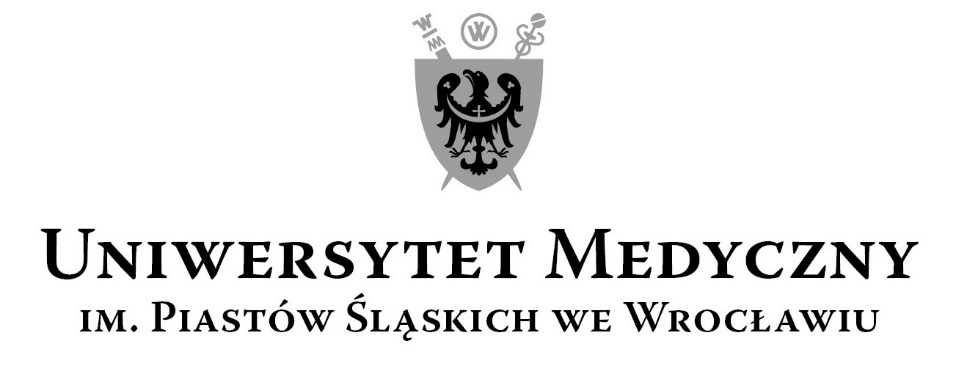 50-367 Wrocław, Wybrzeże L. Pasteura 1Zespół ds. Zamówień Publicznych UMWUl. Marcinkowskiego 2-6, 50-368 Wrocławfax 71 / 784-00-45e-mail: tomasz.kiliszek@umed.wroc.pl 50-367 Wrocław, Wybrzeże L. Pasteura 1Zespół ds. Zamówień Publicznych UMWUl. Marcinkowskiego 2-6, 50-368 Wrocławfax 71 / 784-00-45e-mail: tomasz.kiliszek@umed.wroc.pl Nr ofertyWykonawcy, adres Cena brutto PLN / punkty   Doświadczenie zawodowe co najmniej 4 (czterech) Lektorów / punktyPunkty ogółem1Language Solutions for Business sp. z o.o., Aleje Jerozolimskie 123A, 02-017 Warszawa55.005,0056,17 pkt.20 lat, 10 lat, 20 lat i 5 lat; Punkty: 40, 40, 40 i 30 (razem 150), podzielone na 4 =37,50 pkt.93,672Ewa Waligórska,która prowadzi działalność gospodarczą pod nazwą:„HOLMES” Ewa Waligórska,Al. Jaworowa 33, 53-122 Wrocław  51.490,0060,00 pkt. 20 lat, 10 lat, 5 lat, 10 lat i 10 lat; Punkty: 40, 40, 30, 40 i 40 (razem 190), podzielone na 5 =38,00 pkt.98,003POLANGLO sp. z o.o.,  Ul. Szyszkowa 20, 02-285 Warszawa56.430,0054,75 pkt.14 lat, 26 lat, 8 lat, 15 lat, 10 lat  i 6 lat – Punkty: 40, 40, 40, 40, 40 i 40 (razem 240), podzielone na 6 =40,00 pkt.94,754OPEN EDUCATION GROUP sp. z o. o.,Ul. Jagienki 4, 15-480 Białystok61.349,10Nie punktowana5 lat i 1 miesiąc, 5 lat i 1 miesiąc, 5 lat i 1 miesiąc, oraz 5 lat i 1 miesiąc – Nie punktowana Nie punktowanaNr ofertyWykonawcy, adres Cena brutto PLN / punkty   Doświadczenie zawodowe co najmniej 1 (jednego) Lektora / punktyPunkty ogółem1Katarzyna Rokicka,która prowadzi działalność gospodarczą pod nazwą:Ośrodek Nauczania Języków Obcych Języki Świata Katarzyna Anna Rokicka,Ul. Sienkiewicza 49, 15-002 Białystok3.277,5041,74 pkt.3 lata10,00 pkt.51,742Language Solutions for Business sp. z o.o., Aleje Jerozolimskie 123A, 02-017 Warszawa2.280,0060,00 pkt. 5 lat30,00 pkt.90,003POLANGLO sp. z o.o.,  Ul. Szyszkowa 20, 02-285 Warszawa3.106,5044,04 pkt. 14 lat i 19 lat -  Punkty: 40 i 40 (razem 80), podzielone na 2 =40,00 pkt.84,04Nr ofertyWykonawcy, adres Cena brutto PLN / punkty   Doświadczenie zawodowe co najmniej 1 (jednego) Lektora / punktyPunkty ogółem1Katarzyna Rokicka,która prowadzi działalność gospodarczą pod nazwą:Ośrodek Nauczania Języków Obcych Języki Świata Katarzyna Anna Rokicka,Ul. Sienkiewicza 49, 15-002 Białystok4.370,0049,57 pkt.3 lata10,00 pkt.59,572Ewa Waligórska,która prowadzi działalność gospodarczą pod nazwą:„HOLMES” Ewa Waligórska,Al. Jaworowa 33, 53-122 Wrocław  3.610,0060,00 pkt. 20 lat40,00 pkt.100,003POLANGLO sp. z o.o.,  Ul. Szyszkowa 20, 02-285 Warszawa3.876,0055,88 pkt. 9 lat i 7 lat – Punkty: 40 i 40 (razem 80), podzielone na 2 =40,00 pkt.95,88